MEETING AGENDADATE:	April 4, 2016TIME:	4 PMLOCATION:	STERN VILLAGE (COMMUNITY HALL)200 HEDGEHOG CIRCLE TRUMBULL, CT 06611Call to OrderRoll Call and Pledge of AllegianceReading and Approval of Minutes for February 22, 2016Resident CommentsStern Village Residents (only) may speak for a maximum of 3 minutes. Stern Village Residents (only) must sign-up to speak prior to the start of the meeting.Treasurer’s ReportExecutive Director’s ReportUnfinished BusinessNew Business-Discussion and Motion for Tenant Selection PlanAdjournment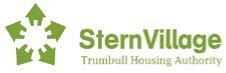 Harriet PolanskyExecutive Director	200 Hedgehog Circleharriet@sternvillage.com	Trumbull, CT 06611Office: 203-261-5740	Fax: 203-590-3101Tenant Selection Plan The objective of this Resident Selection Plan is to consolidate relevant policies and procedures affecting Resident selection pursuant to applicable CHFA/DOH regulations and federal, state, and local laws. The Plan sets out a procedure for processing and selecting applicants, including the establishment of preferences and priorities, occupancy standards, rejection standards, reviews and appeals of rejection decisions, and notice requirements.The Plan is designed to promote fairness and uniformity in Resident selection. It is also designed to detail the application and selection process for those who may have questions or wish information on the process. The THA will not permit these policies to be subverted to do personal or political favors.The mission of the Trumbull Housing Authority, commonly known as the “THA” is to develop and manage safe, high-quality, affordable housing for low-income seniors and for non-elderly persons with disabilities, in a manner in which promotes citizenship, community, and self-reliance.